High Performance Computinghttp://ioda.sems.qmul.ac.uk/events/upb2018Hosted by Prof. Andrea Walther, at the Universitaet Paderbornhttp://www.uni-paderborn.deMonday 5th Wednesday 7th February 2018
Presentations by Dr. Rolf Rabenseifner HLRS, http://www.hlrs.de/home/and Kshitij Kulshreshtha, Institute for Mathematics, UPBMessage Passing InterfaceMonday 5th FebruaryParallel Architectures and Programming ModelsMPI Introduction to the Message Passing Interface, Overview & Process modelMessages and Point-to-Point CommunicationNon-Blocking CommunicationCollective CommunicationError handlingProbe, Cancel, Persistent RequestsThe new Fortran module Tuesday 6th FebruaryGroups & Communicators, Environment ManagementVirtual TopologiesDerived DatatypesOpenMP – Overview and execution model, work sharing and Data EnvironmentOpenMP – Summary and Pitfalls, Heat example and ExtensionsVerifying an OpenMP Parallelization with the Intel Inspector XEWednesday 7th FebruaryParallelization of Explicit and Implicit SolversOne-sided Communication and Shared memoryParallel file,  MPI and ThreadsProcess Creation and ManagementAlgorithmic Differentiation with parallelism using Open MP & MPI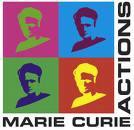 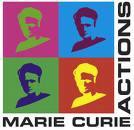 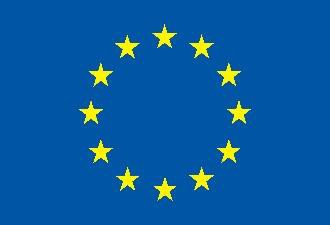 The IODA Consortium Meeting will take place on Thursday 8th February